Månedsplan for desember på Vettene        Med forbehold om endringer!Uke Mandag Tirsdag Onsdag Torsdag Fredag 481 desemberVi starter med adventsamling og vil ha det hver dag klokken 09.15.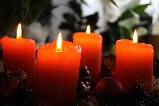 49Nytt barn på vettene starter. Velkommen til oss JuliaJuleverkstedFørskolegruppen til appelsinbåten. Alle må ha komt til 08.30Barnevalgte AktiviteterFørskolegruppen på svømming.Vi andre 15 skal på julevandringVi baker Lussekatter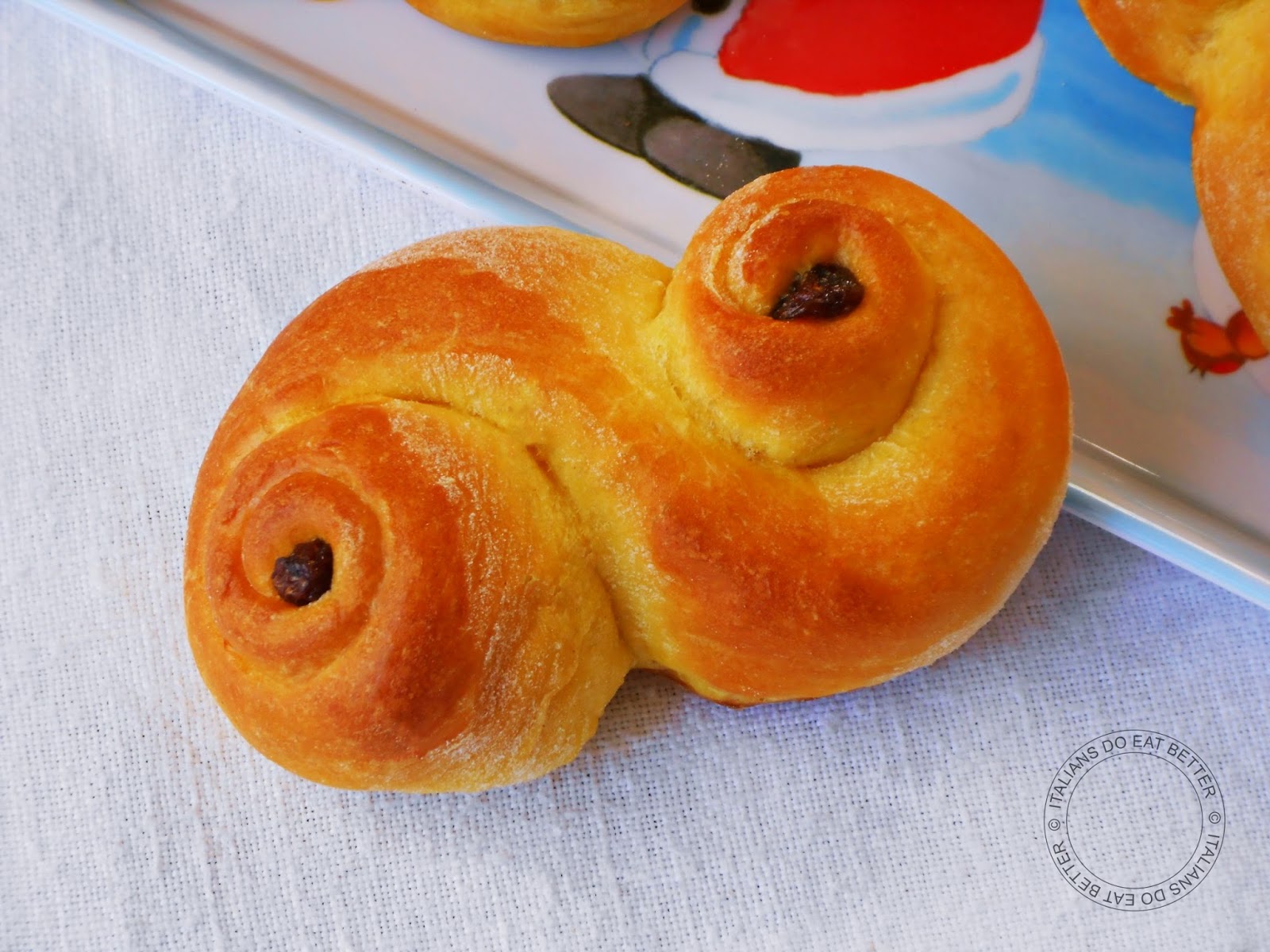 50JuleverkstedJuleverkstedFørskolegruppen på julevandringLucia markering i barnehagen Lussekatter og saft serveres fra 7.30.Toget går 08.00.Fint om alle kommer i hvitFørskolegruppen på svømming.Vi andre 15 går på tur og griller pølserJulebord på VetteneGabriel 4 år51JuleverkstedJuleverkstedNissefest i barnehagenStarter 9.30 ute. Kom i rødt og med nisselueFørskolegruppen på svømming.Vi andre har lekegrupper på avdelingenBarnevalgte aktiviteter52juledagbarnehagen er stengtjuledagbarnehagen er stengtRomjulskos 9 barn på vettene.Voksne på jobb: Nils, William, Ada(Lea) Romjulskos 8 barn på VetteneVoksne på jobb: Nils, William(Lea)RomjulskosAlle barna er på Tussene i dag. Hentes og leveres der.6 barn på VetteneVoksne på jobb: Nils, William(Ada)